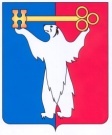 АДМИНИСТРАЦИЯ ГОРОДА НОРИЛЬСКАКРАСНОЯРСКОГО КРАЯРАСПОРЯЖЕНИЕ14.12.2016	г.Норильск	№ 6564Об изменении вида разрешенного использования земельного участка и объекта капитального строительства с реконструкцией Рассмотрев заявление А.Л. Нюхина об изменении вида разрешенного использования земельного участка с кадастровым номером 24:55:0402013:1879 «для эксплуатации здания гаража» на вид разрешенного использования «административное здание с реконструкцией», изменении вида разрешенного использования объекта капитального строительства «здание гаража» на вид разрешенного использования «административное здание» с реконструкцией», в соответствии с подразделом 1.2. раздела 1 Части III Правил землепользования и застройки на территории муниципального образования город Норильск, утвержденных решением Норильского городского Совета депутатов от 10.11.2009 № 22-533, учитывая, что испрашиваемое изменение вида разрешенного использования земельного участка с кадастровым номером 24:55:0402013:1879 соответствует виду разрешенного использования земельного участка, установленному градостроительным регламентом для территориальной зоны Ж-2, 1. Изменить вид разрешенного использования земельного участка с кадастровым номером 24:55:0402013:1879 «для эксплуатации здания гаража» на вид разрешенного использования «деловое управление», расположенного по адресу: Российская Федерация, Красноярский край, город Норильск, район Центральный, улица Талнахская.2.	Изменить вид разрешенного использования объекта капитального строительства «здание гаража» на вид разрешенного использования «административное здание» с реконструкцией».3.  Управлению по градостроительству и землепользованию Администрации города Норильска копию настоящего распоряжения направить в адрес Управления Федеральной службы государственной регистрации, кадастра и картографии по Красноярскому краю для внесения изменения в сведения о земельном участке в государственный кадастр недвижимости.4. Опубликовать настоящее распоряжение в газете «Заполярная правда» и разместить его на официальном сайте муниципального образования город Норильск.5. Контроль исполнения пункта 3 настоящего распоряжения возложить на заместителя Руководителя Администрации города Норильска по собственности и развитию предпринимательства.Руководитель Администрации города Норильска	Е.Ю. Поздняков